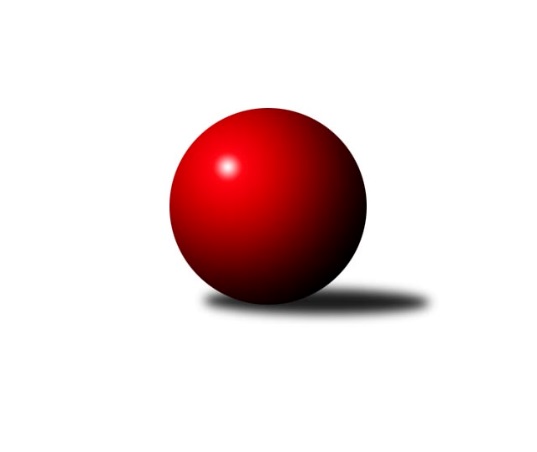 Č.8Ročník 2018/2019	20.5.2024 Východočeská soutěž skupina B 2018/2019Statistika 8. kolaTabulka družstev:		družstvo	záp	výh	rem	proh	skore	sety	průměr	body	plné	dorážka	chyby	1.	TJ Lokomotiva Česká Třebová B	8	8	0	0	90 : 6 	(47.0 : 11.0)	1752	16	1212	540	22.5	2.	KK Vysoké Mýto C	8	6	1	1	74 : 22 	(40.0 : 20.0)	1636	13	1138	497	26.9	3.	Náchod C	8	6	1	1	65 : 31 	(31.0 : 21.0)	1615	13	1144	472	34.3	4.	SK Kuželky Přelouč B	8	5	1	2	62 : 34 	(32.0 : 14.0)	1706	11	1177	529	30.5	5.	TJ Červený Kostelec C	8	5	0	3	58 : 38 	(32.0 : 20.0)	1644	10	1162	482	33	6.	TJ Tesla Pardubice C	8	5	0	3	58 : 38 	(27.5 : 28.5)	1535	10	1100	435	43.1	7.	TJ Tesla Pardubice B	8	3	1	4	40 : 56 	(17.0 : 29.0)	1672	7	1171	502	32.4	8.	SK SC Svitavy-Lány C	8	3	0	5	36 : 60 	(27.5 : 30.5)	1613	6	1123	490	30.9	9.	SK SC Svitavy-Lány D	8	3	0	5	35 : 61 	(24.5 : 33.5)	1520	6	1081	439	41.4	10.	TJ Tesla Pardubice D	8	2	1	5	36 : 60 	(27.0 : 37.0)	1606	5	1144	462	41.9	11.	SKP Kuželky Hradec Králové C	8	2	1	5	34 : 62 	(24.0 : 34.0)	1551	5	1109	442	46.4	12.	TJ Dvůr Králové nad Labem C	8	2	0	6	30 : 66 	(17.0 : 41.0)	1520	4	1092	428	48	13.	SK Rybník B	8	2	0	6	28 : 68 	(19.5 : 30.5)	1543	4	1094	449	40.6	14.	TJ Jiskra Ústí n/O - Hylváty B	8	1	0	7	26 : 70 	(24.0 : 40.0)	1503	2	1078	425	49Tabulka doma:		družstvo	záp	výh	rem	proh	skore	sety	průměr	body	maximum	minimum	1.	TJ Lokomotiva Česká Třebová B	5	5	0	0	58 : 2 	(31.0 : 3.0)	1791	10	1857	1751	2.	KK Vysoké Mýto C	4	4	0	0	44 : 4 	(26.0 : 6.0)	1725	8	1787	1637	3.	Náchod C	4	4	0	0	41 : 7 	(24.0 : 8.0)	1650	8	1695	1604	4.	SK Kuželky Přelouč B	4	3	1	0	36 : 12 	(19.0 : 7.0)	1678	7	1694	1652	5.	TJ Tesla Pardubice C	4	3	0	1	34 : 14 	(16.5 : 15.5)	1602	6	1654	1567	6.	TJ Červený Kostelec C	4	3	0	1	32 : 16 	(12.0 : 8.0)	1665	6	1684	1626	7.	TJ Tesla Pardubice B	5	2	1	2	30 : 30 	(12.0 : 10.0)	1633	5	1729	1587	8.	TJ Tesla Pardubice D	3	2	0	1	20 : 16 	(16.0 : 8.0)	1604	4	1651	1578	9.	TJ Dvůr Králové nad Labem C	3	2	0	1	20 : 16 	(11.0 : 13.0)	1588	4	1652	1537	10.	SK SC Svitavy-Lány D	3	2	0	1	18 : 18 	(12.0 : 12.0)	1589	4	1630	1564	11.	SK Rybník B	5	2	0	3	26 : 34 	(14.5 : 15.5)	1461	4	1520	1358	12.	SK SC Svitavy-Lány C	5	2	0	3	24 : 36 	(16.0 : 18.0)	1688	4	1791	1589	13.	SKP Kuželky Hradec Králové C	3	1	1	1	18 : 18 	(15.0 : 9.0)	1582	3	1628	1530	14.	TJ Jiskra Ústí n/O - Hylváty B	4	0	0	4	12 : 36 	(12.0 : 20.0)	1498	0	1524	1483Tabulka venku:		družstvo	záp	výh	rem	proh	skore	sety	průměr	body	maximum	minimum	1.	TJ Lokomotiva Česká Třebová B	3	3	0	0	32 : 4 	(16.0 : 8.0)	1738	6	1768	1710	2.	KK Vysoké Mýto C	4	2	1	1	30 : 18 	(14.0 : 14.0)	1613	5	1693	1442	3.	Náchod C	4	2	1	1	24 : 24 	(7.0 : 13.0)	1607	5	1645	1502	4.	SK Kuželky Přelouč B	4	2	0	2	26 : 22 	(13.0 : 7.0)	1715	4	1761	1679	5.	TJ Červený Kostelec C	4	2	0	2	26 : 22 	(20.0 : 12.0)	1639	4	1715	1575	6.	TJ Tesla Pardubice C	4	2	0	2	24 : 24 	(11.0 : 13.0)	1538	4	1616	1433	7.	SK SC Svitavy-Lány C	3	1	0	2	12 : 24 	(11.5 : 12.5)	1588	2	1639	1497	8.	TJ Tesla Pardubice B	3	1	0	2	10 : 26 	(5.0 : 19.0)	1685	2	1740	1639	9.	TJ Jiskra Ústí n/O - Hylváty B	4	1	0	3	14 : 34 	(12.0 : 20.0)	1504	2	1557	1470	10.	SK SC Svitavy-Lány D	5	1	0	4	17 : 43 	(12.5 : 21.5)	1506	2	1559	1442	11.	SKP Kuželky Hradec Králové C	5	1	0	4	16 : 44 	(9.0 : 25.0)	1545	2	1625	1473	12.	TJ Tesla Pardubice D	5	0	1	4	16 : 44 	(11.0 : 29.0)	1608	1	1621	1586	13.	SK Rybník B	3	0	0	3	2 : 34 	(5.0 : 15.0)	1570	0	1599	1536	14.	TJ Dvůr Králové nad Labem C	5	0	0	5	10 : 50 	(6.0 : 28.0)	1506	0	1557	1403Tabulka podzimní části:		družstvo	záp	výh	rem	proh	skore	sety	průměr	body	doma	venku	1.	TJ Lokomotiva Česká Třebová B	8	8	0	0	90 : 6 	(47.0 : 11.0)	1752	16 	5 	0 	0 	3 	0 	0	2.	KK Vysoké Mýto C	8	6	1	1	74 : 22 	(40.0 : 20.0)	1636	13 	4 	0 	0 	2 	1 	1	3.	Náchod C	8	6	1	1	65 : 31 	(31.0 : 21.0)	1615	13 	4 	0 	0 	2 	1 	1	4.	SK Kuželky Přelouč B	8	5	1	2	62 : 34 	(32.0 : 14.0)	1706	11 	3 	1 	0 	2 	0 	2	5.	TJ Červený Kostelec C	8	5	0	3	58 : 38 	(32.0 : 20.0)	1644	10 	3 	0 	1 	2 	0 	2	6.	TJ Tesla Pardubice C	8	5	0	3	58 : 38 	(27.5 : 28.5)	1535	10 	3 	0 	1 	2 	0 	2	7.	TJ Tesla Pardubice B	8	3	1	4	40 : 56 	(17.0 : 29.0)	1672	7 	2 	1 	2 	1 	0 	2	8.	SK SC Svitavy-Lány C	8	3	0	5	36 : 60 	(27.5 : 30.5)	1613	6 	2 	0 	3 	1 	0 	2	9.	SK SC Svitavy-Lány D	8	3	0	5	35 : 61 	(24.5 : 33.5)	1520	6 	2 	0 	1 	1 	0 	4	10.	TJ Tesla Pardubice D	8	2	1	5	36 : 60 	(27.0 : 37.0)	1606	5 	2 	0 	1 	0 	1 	4	11.	SKP Kuželky Hradec Králové C	8	2	1	5	34 : 62 	(24.0 : 34.0)	1551	5 	1 	1 	1 	1 	0 	4	12.	TJ Dvůr Králové nad Labem C	8	2	0	6	30 : 66 	(17.0 : 41.0)	1520	4 	2 	0 	1 	0 	0 	5	13.	SK Rybník B	8	2	0	6	28 : 68 	(19.5 : 30.5)	1543	4 	2 	0 	3 	0 	0 	3	14.	TJ Jiskra Ústí n/O - Hylváty B	8	1	0	7	26 : 70 	(24.0 : 40.0)	1503	2 	0 	0 	4 	1 	0 	3Tabulka jarní části:		družstvo	záp	výh	rem	proh	skore	sety	průměr	body	doma	venku	1.	KK Vysoké Mýto C	0	0	0	0	0 : 0 	(0.0 : 0.0)	0	0 	0 	0 	0 	0 	0 	0 	2.	TJ Červený Kostelec C	0	0	0	0	0 : 0 	(0.0 : 0.0)	0	0 	0 	0 	0 	0 	0 	0 	3.	Náchod C	0	0	0	0	0 : 0 	(0.0 : 0.0)	0	0 	0 	0 	0 	0 	0 	0 	4.	SKP Kuželky Hradec Králové C	0	0	0	0	0 : 0 	(0.0 : 0.0)	0	0 	0 	0 	0 	0 	0 	0 	5.	TJ Jiskra Ústí n/O - Hylváty B	0	0	0	0	0 : 0 	(0.0 : 0.0)	0	0 	0 	0 	0 	0 	0 	0 	6.	SK Rybník B	0	0	0	0	0 : 0 	(0.0 : 0.0)	0	0 	0 	0 	0 	0 	0 	0 	7.	TJ Tesla Pardubice D	0	0	0	0	0 : 0 	(0.0 : 0.0)	0	0 	0 	0 	0 	0 	0 	0 	8.	SK SC Svitavy-Lány D	0	0	0	0	0 : 0 	(0.0 : 0.0)	0	0 	0 	0 	0 	0 	0 	0 	9.	TJ Lokomotiva Česká Třebová B	0	0	0	0	0 : 0 	(0.0 : 0.0)	0	0 	0 	0 	0 	0 	0 	0 	10.	TJ Tesla Pardubice B	0	0	0	0	0 : 0 	(0.0 : 0.0)	0	0 	0 	0 	0 	0 	0 	0 	11.	SK SC Svitavy-Lány C	0	0	0	0	0 : 0 	(0.0 : 0.0)	0	0 	0 	0 	0 	0 	0 	0 	12.	TJ Tesla Pardubice C	0	0	0	0	0 : 0 	(0.0 : 0.0)	0	0 	0 	0 	0 	0 	0 	0 	13.	TJ Dvůr Králové nad Labem C	0	0	0	0	0 : 0 	(0.0 : 0.0)	0	0 	0 	0 	0 	0 	0 	0 	14.	SK Kuželky Přelouč B	0	0	0	0	0 : 0 	(0.0 : 0.0)	0	0 	0 	0 	0 	0 	0 	0 Zisk bodů pro družstvo:		jméno hráče	družstvo	body	zápasy	v %	dílčí body	sety	v %	1.	Petr Holanec 	TJ Lokomotiva Česká Třebová B 	16	/	8	(100%)		/		(%)	2.	Marek Ledajaks 	KK Vysoké Mýto C 	14	/	7	(100%)		/		(%)	3.	Miroslav Skala 	SK Kuželky Přelouč B 	14	/	8	(88%)		/		(%)	4.	Jiří Hetych st.	TJ Lokomotiva Česká Třebová B 	14	/	8	(88%)		/		(%)	5.	Jiří Doucha st.	Náchod C 	12	/	7	(86%)		/		(%)	6.	Ladislav Zemánek 	TJ Tesla Pardubice B 	12	/	7	(86%)		/		(%)	7.	Jaroslav Kaplan 	TJ Jiskra Ústí n/O - Hylváty B 	12	/	8	(75%)		/		(%)	8.	Josef Ledajaks 	KK Vysoké Mýto C 	10	/	5	(100%)		/		(%)	9.	Lukáš Hubáček 	TJ Tesla Pardubice C 	10	/	6	(83%)		/		(%)	10.	Petra Stránská 	TJ Tesla Pardubice C 	10	/	6	(83%)		/		(%)	11.	Milan Hurdálek 	Náchod C 	10	/	7	(71%)		/		(%)	12.	Zdeněk Číž 	SK Rybník B 	10	/	7	(71%)		/		(%)	13.	Jiří Machač 	SKP Kuželky Hradec Králové C 	8	/	4	(100%)		/		(%)	14.	Kamil Mýl 	TJ Červený Kostelec C 	8	/	4	(100%)		/		(%)	15.	Jiří Hetych ml.	TJ Lokomotiva Česká Třebová B 	8	/	4	(100%)		/		(%)	16.	Zdeněk Kejzlar 	TJ Červený Kostelec C 	8	/	5	(80%)		/		(%)	17.	Martin Šnytr 	TJ Dvůr Králové nad Labem C 	8	/	5	(80%)		/		(%)	18.	Jan Kmoníček 	TJ Lokomotiva Česká Třebová B 	8	/	5	(80%)		/		(%)	19.	Ivan Brothánek 	Náchod C 	8	/	6	(67%)		/		(%)	20.	Pavel Doležal 	KK Vysoké Mýto C 	8	/	6	(67%)		/		(%)	21.	Marie Drábková 	TJ Tesla Pardubice D 	8	/	7	(57%)		/		(%)	22.	Vladimír Vodička 	TJ Červený Kostelec C 	8	/	7	(57%)		/		(%)	23.	Josef Suchomel 	SK Kuželky Přelouč B 	8	/	8	(50%)		/		(%)	24.	Josef Širůček 	SK SC Svitavy-Lány C 	8	/	8	(50%)		/		(%)	25.	Lukáš Doubek 	TJ Tesla Pardubice C 	8	/	8	(50%)		/		(%)	26.	Antonín Martinec 	Náchod C 	7	/	6	(58%)		/		(%)	27.	Miroslav Zeman 	SK SC Svitavy-Lány D 	7	/	6	(58%)		/		(%)	28.	Jakub Sokol 	TJ Lokomotiva Česká Třebová B 	6	/	3	(100%)		/		(%)	29.	Jakub Hemerka 	KK Vysoké Mýto C 	6	/	3	(100%)		/		(%)	30.	Ivan Šalda 	TJ Lokomotiva Česká Třebová B 	6	/	4	(75%)		/		(%)	31.	Pavel Janko 	TJ Červený Kostelec C 	6	/	4	(75%)		/		(%)	32.	Miroslav Šulc 	TJ Dvůr Králové nad Labem C 	6	/	5	(60%)		/		(%)	33.	Matěj Mach 	TJ Jiskra Ústí n/O - Hylváty B 	6	/	5	(60%)		/		(%)	34.	Jaroslav Havlas 	SK Kuželky Přelouč B 	6	/	6	(50%)		/		(%)	35.	Jan Zelinka 	SK SC Svitavy-Lány C 	6	/	6	(50%)		/		(%)	36.	Patricie Hubáčková 	TJ Tesla Pardubice C 	6	/	6	(50%)		/		(%)	37.	Milan Pustaj 	SK Rybník B 	6	/	7	(43%)		/		(%)	38.	Zlata Hornychová 	SKP Kuželky Hradec Králové C 	6	/	7	(43%)		/		(%)	39.	Jaroslav Polanský 	KK Vysoké Mýto C 	6	/	7	(43%)		/		(%)	40.	Irena Šrajerová 	SKP Kuželky Hradec Králové C 	6	/	8	(38%)		/		(%)	41.	Jana Klusáková 	SK SC Svitavy-Lány D 	4	/	2	(100%)		/		(%)	42.	Ondřej Pecza 	KK Vysoké Mýto C 	4	/	2	(100%)		/		(%)	43.	Radim Pyták 	SK Kuželky Přelouč B 	4	/	4	(50%)		/		(%)	44.	Jiří Brabec 	TJ Tesla Pardubice D 	4	/	4	(50%)		/		(%)	45.	Antonín Škoda 	TJ Červený Kostelec C 	4	/	5	(40%)		/		(%)	46.	Alena Prokopová 	SKP Kuželky Hradec Králové C 	4	/	5	(40%)		/		(%)	47.	Ivana Brabcová 	TJ Tesla Pardubice D 	4	/	5	(40%)		/		(%)	48.	Jiří Rejl 	TJ Dvůr Králové nad Labem C 	4	/	5	(40%)		/		(%)	49.	Oldřich Hubáček 	TJ Tesla Pardubice C 	4	/	5	(40%)		/		(%)	50.	Vojtěch Kollert 	TJ Červený Kostelec C 	4	/	6	(33%)		/		(%)	51.	Dalimil Jetmar 	TJ Jiskra Ústí n/O - Hylváty B 	4	/	6	(33%)		/		(%)	52.	Jana Bulisová 	TJ Tesla Pardubice B 	4	/	6	(33%)		/		(%)	53.	Antonín Baďura 	Náchod C 	4	/	6	(33%)		/		(%)	54.	Ivana Plchová 	SK SC Svitavy-Lány C 	4	/	7	(29%)		/		(%)	55.	Milan Novák 	TJ Tesla Pardubice B 	4	/	7	(29%)		/		(%)	56.	Martin Kučera 	SK SC Svitavy-Lány D 	4	/	7	(29%)		/		(%)	57.	Iva Jetmarová 	SK SC Svitavy-Lány C 	4	/	8	(25%)		/		(%)	58.	Jan Chleboun 	KK Vysoké Mýto C 	2	/	1	(100%)		/		(%)	59.	Pavel Sýkora 	SK SC Svitavy-Lány D 	2	/	1	(100%)		/		(%)	60.	Pavel Klička 	SK Kuželky Přelouč B 	2	/	1	(100%)		/		(%)	61.	Aneta Klustová 	TJ Dvůr Králové nad Labem C 	2	/	1	(100%)		/		(%)	62.	Marek Crlík 	TJ Tesla Pardubice B 	2	/	2	(50%)		/		(%)	63.	Ladislav Kočiš 	TJ Tesla Pardubice D 	2	/	2	(50%)		/		(%)	64.	Petr Leinweber 	SK SC Svitavy-Lány C 	2	/	2	(50%)		/		(%)	65.	Dušan Kasa 	SK Kuželky Přelouč B 	2	/	3	(33%)		/		(%)	66.	Veronika Hajná 	SKP Kuželky Hradec Králové C 	2	/	3	(33%)		/		(%)	67.	Jiří Turek 	TJ Tesla Pardubice D 	2	/	4	(25%)		/		(%)	68.	Jan Vaculík 	SK SC Svitavy-Lány D 	2	/	4	(25%)		/		(%)	69.	Miloslav Vaněk 	TJ Tesla Pardubice B 	2	/	4	(25%)		/		(%)	70.	Lubomír Bačovský 	SK SC Svitavy-Lány D 	2	/	5	(20%)		/		(%)	71.	Jan Herrman 	SK Rybník B 	2	/	5	(20%)		/		(%)	72.	Matěj Drábek 	TJ Tesla Pardubice D 	2	/	5	(20%)		/		(%)	73.	Hana Krumlová 	TJ Tesla Pardubice D 	2	/	5	(20%)		/		(%)	74.	Luboš Háva 	SK SC Svitavy-Lány D 	2	/	6	(17%)		/		(%)	75.	Václav Neruda 	TJ Dvůr Králové nad Labem C 	2	/	6	(17%)		/		(%)	76.	Pavel Renza 	SK Rybník B 	2	/	8	(13%)		/		(%)	77.	Vendelín Škuta 	SK Kuželky Přelouč B 	0	/	1	(0%)		/		(%)	78.	Monika Herrmanová 	SK Rybník B 	0	/	1	(0%)		/		(%)	79.	Martina Nováková 	TJ Tesla Pardubice B 	0	/	3	(0%)		/		(%)	80.	Tomáš Víšek 	SKP Kuželky Hradec Králové C 	0	/	3	(0%)		/		(%)	81.	Jiří Šafář 	SK Rybník B 	0	/	4	(0%)		/		(%)	82.	Miroslav Grünthal 	TJ Dvůr Králové nad Labem C 	0	/	4	(0%)		/		(%)	83.	Hana Grosmanová 	TJ Dvůr Králové nad Labem C 	0	/	4	(0%)		/		(%)	84.	Jan Hodr 	TJ Jiskra Ústí n/O - Hylváty B 	0	/	6	(0%)		/		(%)	85.	Jana Fuchsová 	TJ Jiskra Ústí n/O - Hylváty B 	0	/	7	(0%)		/		(%)Průměry na kuželnách:		kuželna	průměr	plné	dorážka	chyby	výkon na hráče	1.	TJ Lokomotiva Česká Třebová, 1-4	1730	1204	525	30.1	(432.6)	2.	Svitavy, 1-2	1652	1167	485	37.8	(413.2)	3.	Vysoké Mýto, 1-2	1639	1140	499	30.3	(409.9)	4.	Přelouč, 1-4	1636	1143	493	37.6	(409.2)	5.	Č. Kostelec, 1-2	1624	1147	476	30.0	(406.0)	6.	Pardubice, 1-2	1609	1137	472	36.2	(402.4)	7.	SKK Nachod, 1-4	1593	1123	470	37.3	(398.5)	8.	Dvůr Králové, 1-2	1582	1112	469	45.2	(395.5)	9.	Hradec Králové, 1-4	1569	1120	448	43.5	(392.3)	10.	Hylváty, 1-2	1553	1087	465	43.6	(388.4)	11.	TJ Sokol Rybník, 1-2	1465	1045	419	43.0	(366.3)Nejlepší výkony na kuželnách:TJ Lokomotiva Česká Třebová, 1-4TJ Lokomotiva Česká Třebová B	1857	6. kolo	Jiří Hetych ml.	TJ Lokomotiva Česká Třebová B	493	6. koloTJ Lokomotiva Česká Třebová B	1844	4. kolo	Jan Kmoníček 	TJ Lokomotiva Česká Třebová B	485	4. koloSK Kuželky Přelouč B	1761	6. kolo	Petr Holanec 	TJ Lokomotiva Česká Třebová B	478	6. koloTJ Lokomotiva Česká Třebová B	1752	8. kolo	Petr Holanec 	TJ Lokomotiva Česká Třebová B	478	8. koloTJ Lokomotiva Česká Třebová B	1752	2. kolo	Milan Novák 	TJ Tesla Pardubice B	471	4. koloTJ Lokomotiva Česká Třebová B	1751	1. kolo	Jiří Hetych ml.	TJ Lokomotiva Česká Třebová B	464	4. koloTJ Tesla Pardubice B	1740	4. kolo	Jiří Hetych st.	TJ Lokomotiva Česká Třebová B	464	6. koloNáchod C	1645	1. kolo	Miroslav Skala 	SK Kuželky Přelouč B	460	6. koloSKP Kuželky Hradec Králové C	1625	8. kolo	Petr Holanec 	TJ Lokomotiva Česká Třebová B	456	4. koloSK Rybník B	1576	2. kolo	Jiří Hetych st.	TJ Lokomotiva Česká Třebová B	449	2. koloSvitavy, 1-2SK SC Svitavy-Lány C	1791	6. kolo	Josef Širůček 	SK SC Svitavy-Lány C	467	6. koloTJ Lokomotiva Česká Třebová B	1768	3. kolo	Josef Širůček 	SK SC Svitavy-Lány C	464	1. koloSK Kuželky Přelouč B	1730	8. kolo	Iva Jetmarová 	SK SC Svitavy-Lány C	459	6. koloSK SC Svitavy-Lány C	1704	3. kolo	Jan Zelinka 	SK SC Svitavy-Lány C	459	6. koloSK SC Svitavy-Lány C	1689	1. kolo	Petr Holanec 	TJ Lokomotiva Česká Třebová B	459	3. koloSK Kuželky Přelouč B	1679	2. kolo	Jiří Hetych ml.	TJ Lokomotiva Česká Třebová B	454	3. koloTJ Tesla Pardubice B	1677	6. kolo	Jana Klusáková 	SK SC Svitavy-Lány D	453	7. koloSK SC Svitavy-Lány C	1665	8. kolo	Josef Širůček 	SK SC Svitavy-Lány C	453	5. koloTJ Červený Kostelec C	1641	1. kolo	Jaroslav Havlas 	SK Kuželky Přelouč B	448	8. koloNáchod C	1637	5. kolo	Ladislav Zemánek 	TJ Tesla Pardubice B	447	6. koloVysoké Mýto, 1-2KK Vysoké Mýto C	1787	4. kolo	Josef Ledajaks 	KK Vysoké Mýto C	501	4. koloKK Vysoké Mýto C	1750	2. kolo	Josef Ledajaks 	KK Vysoké Mýto C	480	2. koloKK Vysoké Mýto C	1724	8. kolo	Pavel Doležal 	KK Vysoké Mýto C	468	8. koloSK SC Svitavy-Lány C	1639	2. kolo	Pavel Doležal 	KK Vysoké Mýto C	444	4. koloKK Vysoké Mýto C	1637	6. kolo	Marek Ledajaks 	KK Vysoké Mýto C	443	4. koloTJ Tesla Pardubice C	1568	4. kolo	Josef Ledajaks 	KK Vysoké Mýto C	439	8. koloTJ Dvůr Králové nad Labem C	1508	8. kolo	Marek Ledajaks 	KK Vysoké Mýto C	437	2. koloTJ Jiskra Ústí n/O - Hylváty B	1503	6. kolo	Jakub Hemerka 	KK Vysoké Mýto C	434	2. kolo		. kolo	Marek Ledajaks 	KK Vysoké Mýto C	428	8. kolo		. kolo	Marek Ledajaks 	KK Vysoké Mýto C	425	6. koloPřelouč, 1-4SK Kuželky Přelouč B	1694	3. kolo	Jaroslav Havlas 	SK Kuželky Přelouč B	449	7. koloSK Kuželky Přelouč B	1685	5. kolo	Miroslav Skala 	SK Kuželky Přelouč B	449	3. koloSK Kuželky Přelouč B	1682	7. kolo	Miroslav Skala 	SK Kuželky Přelouč B	447	5. koloKK Vysoké Mýto C	1673	5. kolo	Radim Pyták 	SK Kuželky Přelouč B	446	1. koloSK Kuželky Přelouč B	1652	1. kolo	Josef Suchomel 	SK Kuželky Přelouč B	445	3. koloSK Rybník B	1599	7. kolo	Ondřej Pecza 	KK Vysoké Mýto C	445	5. koloTJ Tesla Pardubice D	1586	3. kolo	Ivana Brabcová 	TJ Tesla Pardubice D	432	3. koloTJ Dvůr Králové nad Labem C	1522	1. kolo	Miroslav Skala 	SK Kuželky Přelouč B	431	1. kolo		. kolo	Zdeněk Číž 	SK Rybník B	429	7. kolo		. kolo	Josef Suchomel 	SK Kuželky Přelouč B	427	7. koloČ. Kostelec, 1-2TJ Červený Kostelec C	1684	4. kolo	Miroslav Skala 	SK Kuželky Přelouč B	467	4. koloTJ Červený Kostelec C	1680	6. kolo	Zdeněk Kejzlar 	TJ Červený Kostelec C	450	6. koloSK Kuželky Přelouč B	1680	4. kolo	Zdeněk Kejzlar 	TJ Červený Kostelec C	444	8. koloTJ Červený Kostelec C	1668	8. kolo	Pavel Klička 	SK Kuželky Přelouč B	443	4. koloTJ Tesla Pardubice B	1639	2. kolo	Kamil Mýl 	TJ Červený Kostelec C	438	6. koloTJ Červený Kostelec C	1626	2. kolo	Antonín Škoda 	TJ Červený Kostelec C	426	4. koloSKP Kuželky Hradec Králové C	1574	6. kolo	Pavel Janko 	TJ Červený Kostelec C	426	4. koloSK SC Svitavy-Lány D	1442	8. kolo	Zdeněk Kejzlar 	TJ Červený Kostelec C	423	2. kolo		. kolo	Pavel Janko 	TJ Červený Kostelec C	423	8. kolo		. kolo	Ladislav Zemánek 	TJ Tesla Pardubice B	417	2. koloPardubice, 1-2TJ Lokomotiva Česká Třebová B	1737	5. kolo	Ladislav Zemánek 	TJ Tesla Pardubice B	488	7. koloTJ Tesla Pardubice B	1729	7. kolo	Jan Kmoníček 	TJ Lokomotiva Česká Třebová B	465	5. koloKK Vysoké Mýto C	1693	3. kolo	Matěj Drábek 	TJ Tesla Pardubice D	454	6. koloTJ Tesla Pardubice C	1654	7. kolo	Ladislav Zemánek 	TJ Tesla Pardubice B	452	3. koloTJ Tesla Pardubice D	1651	6. kolo	Patricie Hubáčková 	TJ Tesla Pardubice C	447	8. koloTJ Tesla Pardubice B	1645	1. kolo	Patricie Hubáčková 	TJ Tesla Pardubice C	443	1. koloNáchod C	1642	7. kolo	Jana Bulisová 	TJ Tesla Pardubice B	443	8. koloSK SC Svitavy-Lány C	1628	7. kolo	Antonín Martinec 	Náchod C	440	7. koloTJ Tesla Pardubice D	1620	1. kolo	Petra Stránská 	TJ Tesla Pardubice C	436	2. koloTJ Tesla Pardubice C	1616	8. kolo	Petr Holanec 	TJ Lokomotiva Česká Třebová B	435	5. koloSKK Nachod, 1-4Náchod C	1695	8. kolo	Antonín Baďura 	Náchod C	441	8. koloNáchod C	1659	2. kolo	Miroslav Šulc 	TJ Dvůr Králové nad Labem C	428	4. koloNáchod C	1640	6. kolo	Ivan Brothánek 	Náchod C	427	8. koloTJ Tesla Pardubice D	1612	8. kolo	Jiří Doucha st.	Náchod C	423	6. koloNáchod C	1604	4. kolo	Antonín Martinec 	Náchod C	423	2. koloTJ Dvůr Králové nad Labem C	1557	4. kolo	Jiří Doucha st.	Náchod C	422	2. koloSK SC Svitavy-Lány D	1511	6. kolo	Ivan Brothánek 	Náchod C	422	4. koloSKP Kuželky Hradec Králové C	1473	2. kolo	Jiří Turek 	TJ Tesla Pardubice D	421	8. kolo		. kolo	Jiří Doucha st.	Náchod C	419	8. kolo		. kolo	Jiří Rejl 	TJ Dvůr Králové nad Labem C	419	4. koloDvůr Králové, 1-2TJ Červený Kostelec C	1715	7. kolo	Miroslav Šulc 	TJ Dvůr Králové nad Labem C	454	5. koloTJ Dvůr Králové nad Labem C	1652	5. kolo	Antonín Škoda 	TJ Červený Kostelec C	451	7. koloTJ Dvůr Králové nad Labem C	1576	7. kolo	Martin Šnytr 	TJ Dvůr Králové nad Labem C	450	2. koloTJ Dvůr Králové nad Labem C	1537	2. kolo	Vladimír Vodička 	TJ Červený Kostelec C	442	7. koloSK SC Svitavy-Lány D	1527	5. kolo	Martin Šnytr 	TJ Dvůr Králové nad Labem C	435	5. koloTJ Jiskra Ústí n/O - Hylváty B	1486	2. kolo	Miroslav Šulc 	TJ Dvůr Králové nad Labem C	430	2. kolo		. kolo	Jan Vaculík 	SK SC Svitavy-Lány D	429	5. kolo		. kolo	Miroslav Šulc 	TJ Dvůr Králové nad Labem C	425	7. kolo		. kolo	Jiří Rejl 	TJ Dvůr Králové nad Labem C	423	5. kolo		. kolo	Pavel Janko 	TJ Červený Kostelec C	419	7. koloHradec Králové, 1-4KK Vysoké Mýto C	1645	7. kolo	Jiří Machač 	SKP Kuželky Hradec Králové C	450	7. koloSKP Kuželky Hradec Králové C	1628	7. kolo	Jiří Brabec 	TJ Tesla Pardubice D	433	5. koloTJ Tesla Pardubice D	1621	5. kolo	Marek Ledajaks 	KK Vysoké Mýto C	427	7. koloSKP Kuželky Hradec Králové C	1589	5. kolo	Alena Prokopová 	SKP Kuželky Hradec Králové C	425	5. koloSKP Kuželky Hradec Králové C	1530	3. kolo	Josef Ledajaks 	KK Vysoké Mýto C	424	7. koloTJ Dvůr Králové nad Labem C	1403	3. kolo	Hana Krumlová 	TJ Tesla Pardubice D	408	5. kolo		. kolo	Jiří Machač 	SKP Kuželky Hradec Králové C	407	5. kolo		. kolo	Irena Šrajerová 	SKP Kuželky Hradec Králové C	406	5. kolo		. kolo	Irena Šrajerová 	SKP Kuželky Hradec Králové C	406	7. kolo		. kolo	Jaroslav Polanský 	KK Vysoké Mýto C	403	7. koloHylváty, 1-2TJ Lokomotiva Česká Třebová B	1710	7. kolo	Petr Holanec 	TJ Lokomotiva Česká Třebová B	468	7. koloTJ Červený Kostelec C	1625	5. kolo	Kamil Mýl 	TJ Červený Kostelec C	463	5. koloSK SC Svitavy-Lány D	1559	3. kolo	Jaroslav Kaplan 	TJ Jiskra Ústí n/O - Hylváty B	461	3. koloSKP Kuželky Hradec Králové C	1543	1. kolo	Jaroslav Kaplan 	TJ Jiskra Ústí n/O - Hylváty B	440	5. koloTJ Jiskra Ústí n/O - Hylváty B	1524	5. kolo	Jakub Sokol 	TJ Lokomotiva Česká Třebová B	438	7. koloTJ Jiskra Ústí n/O - Hylváty B	1496	3. kolo	Jaroslav Kaplan 	TJ Jiskra Ústí n/O - Hylváty B	433	7. koloTJ Jiskra Ústí n/O - Hylváty B	1488	7. kolo	Martin Kučera 	SK SC Svitavy-Lány D	423	3. koloTJ Jiskra Ústí n/O - Hylváty B	1483	1. kolo	Antonín Škoda 	TJ Červený Kostelec C	409	5. kolo		. kolo	Jaroslav Kaplan 	TJ Jiskra Ústí n/O - Hylváty B	407	1. kolo		. kolo	Jiří Hetych st.	TJ Lokomotiva Česká Třebová B	407	7. koloTJ Sokol Rybník, 1-2SK Rybník B	1520	6. kolo	Zdeněk Číž 	SK Rybník B	411	8. koloSK Rybník B	1507	1. kolo	Milan Pustaj 	SK Rybník B	409	6. koloNáchod C	1502	3. kolo	Marek Ledajaks 	KK Vysoké Mýto C	408	1. koloSK SC Svitavy-Lány C	1497	4. kolo	Josef Širůček 	SK SC Svitavy-Lány C	401	4. koloTJ Jiskra Ústí n/O - Hylváty B	1470	8. kolo	Antonín Martinec 	Náchod C	400	3. koloSK Rybník B	1461	8. kolo	Dalimil Jetmar 	TJ Jiskra Ústí n/O - Hylváty B	394	8. koloSK Rybník B	1460	4. kolo	Lukáš Hubáček 	TJ Tesla Pardubice C	392	6. koloKK Vysoké Mýto C	1442	1. kolo	Jan Herrman 	SK Rybník B	391	4. koloTJ Tesla Pardubice C	1433	6. kolo	Pavel Renza 	SK Rybník B	390	1. koloSK Rybník B	1358	3. kolo	Zdeněk Číž 	SK Rybník B	389	1. koloČetnost výsledků:	9.0 : 3.0	1x	8.0 : 4.0	8x	6.0 : 6.0	3x	4.0 : 8.0	5x	2.0 : 10.0	11x	12.0 : 0.0	10x	10.0 : 2.0	16x	0.0 : 12.0	2x